МЯСНЫЕ ДЕЛИКАТЕСЫ ДОМАШНЕГО КОПЧЕНИЯ (в вакуумной упаковке)     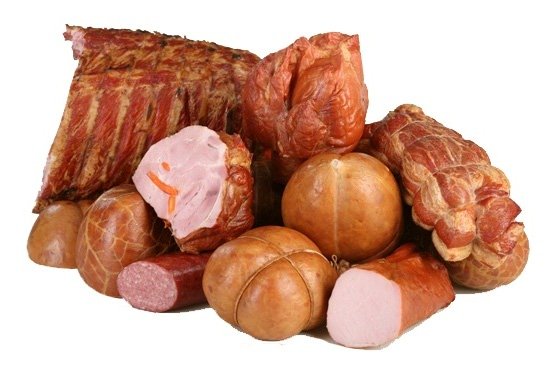    ОБЪЕМ ПРОИЗВОДСТВА В СУТКИ НЕЗАВИСИМО ОТ АССОРТИМЕНТА:   МЯСНОЙ ПРОДУКЦИИ – 2000 КГ.   ПТИЦЫ (РУЛЕТ, ПЕРЕПЕЛ, КУРИЦА) – 700 КГ. ПРИ ПОСТОЯННЫХ ЗАКУПКАХ, ОБЪЕМ ПРОИЗВОДСТВА МОЖНО УВЕЛИЧИТЬ В 3 РАЗА Продукция изготовлена в соответствии c 
ГОСТ Р 54043-2010 
ТУ 9214-023-64568130-04 	
Регистрационный номер деклараций о соответствии: 
TC N RU Д-RU.АБ05.В.06820
TC N RU Д-RU.АБ05.В.06620        НАИМЕНОВАНИЕЦЕНАКУРИЦА копченая250 руб. кг.ПЕРЕПЕЛА копченые310 руб. уп. (2шт. 330-380 г.)РУЛЕТ КУРИНЫЙ копченые310 руб. кг.РУЛЕТ СВИНОЙ копченый340 руб. кг.РУЛЕТ СВИНОЙ запеченый340 руб. кг.КАРБОНАТ копченый390 руб. кг.ГРУДИНКА  копченая340 руб. кг.ОКОРОК  СВИНОЙ копченый370 руб. кг.ЩЕКОВИНА СВИНАЯ копченая240 руб. кг.